Virtual Professional Learning Community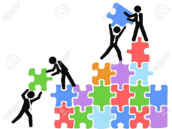 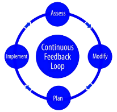 Expected Time Commitment: Approx. 2 hours/monthTentative Program Dates: November 20, 2019 – May 15, 2020Deadline to Enroll: November 8, 2019Enrollment is on a first-come, first-served basis until all spots are filled.  To enroll, complete this survey.Questions?  Contact the World Language Specialist at: lavinia.m.rogers@maine.govWhat do you stand to gain?Collaborate with colleagues throughout the state to examine student work and do lesson studies.Time to reflect on your current practices and build your instructional toolbox.How does it work?Twice a month, we will meet virtual via zoom outside of school time.During the first meeting of the month, one of our colleagues will present a question or project or challenge for discussion.During the second meeting of the month, our group will look at and analyze student work produced from outcomes from our previous conversation.